《            》杂志订阅单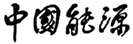 一、杂志社方式： 收款地址：北京西城区木樨地北里甲11号国宏大厦B座1718室 邮政编码：100038收 款 人：《中国能源》杂志社有限责任公司咨询电话：010-63908453，63908477二、银行汇款订阅：开户单位：《中国能源》杂志社有限责任公司开 户 行：中国建行北京木樨地支行 帐    号：11001069200056019954 （请及时将订阅单回传至我社，传真：010-63908477/53）三、全国各地邮局订阅,邮发代号：18-48。订 阅 回 执订户单位                                                      （盖章）                                                      （盖章）                                                      （盖章）                                                      （盖章）                                                      （盖章）收刊地址订户姓名职务邮编电子邮件电话传真订阅种类《中国能源》 □《中国能源》 □合订本  □其 他  □其 他  □订阅起止 年  月至   年  月 年  月至   年  月订阅份数：　   份订阅份数：　   份订阅份数：　   份付款方式邮 局□      银 行□邮 局□      银 行□需开发票：是□     否□需开发票：是□     否□需开发票：是□     否□合计金额（小写）：合计金额（小写）：合计金额（小写）：合计金额（大写）：合计金额（大写）：合计金额（大写）：备注：请将订阅单填好后传真或挂号邮寄回杂志社。备注：请将订阅单填好后传真或挂号邮寄回杂志社。备注：请将订阅单填好后传真或挂号邮寄回杂志社。备注：请将订阅单填好后传真或挂号邮寄回杂志社。备注：请将订阅单填好后传真或挂号邮寄回杂志社。备注：请将订阅单填好后传真或挂号邮寄回杂志社。